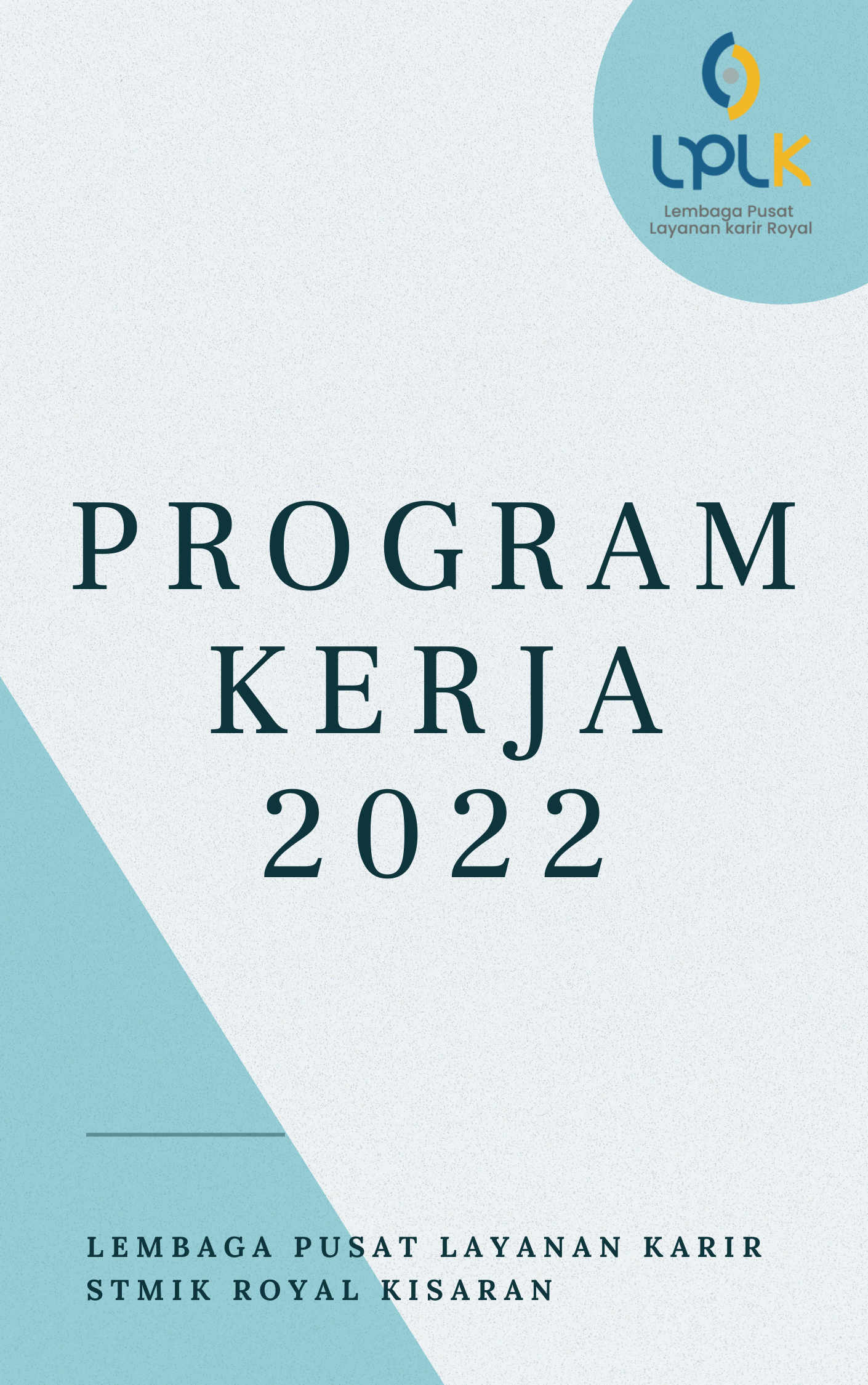 PROGRAM KERJA LEMBAGA PUSAT LAYANAN KARIR STMIK ROYAL KISARANDISUSUNO LE HTEAM				:   RAJA TAMA ANDRI AGUS., M.KOM					    	    JOKO IRIANTO.,S.KOM					    	    DINA PERTIWI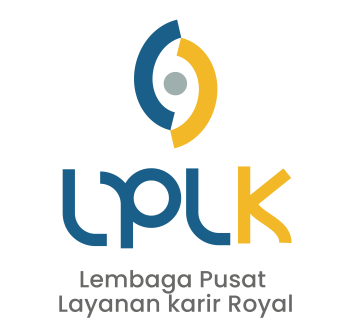 LEMBAGA PUSAT LAYANAN KARIRSEKOLAH TINGGI MANAJEMEN INFORMATIKA DAN KOMPUTER( STMIK ) ROYAL KISARAN2022LEMBAGA PUSAT LAYANAN KARIRSTMIK ROYAL KISARANLatar BelakangSekolah Tinggi Manajemen Informatika dan Komputer (STMIK) Royal Kisaran merupakan institusi pendidikan tinggi berbasis komputer di Kabupaten Asahan sejak tahun 2011. Setiap tahunnya kami meluluskan ratusan alumni yang akan menjadi tenaga kerja dan siap memenuhi lapangan pekerjaan. Dalam perkembangannya, para mahasiswa membutuhkan lembaga yang membantu persebaran informasi terkait kehidupan pasca kampus bagi para calon alumni. Informasi yang dibutuhkan tersebut mencakup empat fungsi utama kami sebagai Lembaga Pusat Layanan Karir (LPLK) yaitu tracing alumnae, study tracing, menyelenggarakan Job Fair, dan melakukan pelatihan untuk menambah soft skill. Kami melakukan pendataan terhadap alumni yang sudah bekerja serta melakukan cek kepada kesesuaian antara bidang ilmu dengan pekerjaan yang dijalani. Kemudian kami menyelenggarakan Job Fair sebagai lembaga perantara kampus dengan instansi penyedia lapangan kerja dan pelatihan untuk melengkapi keterampilan para mahasiswa maupun alumni. Sehingga untuk menyebarkan informasi ini maka kami melakukan berbagai kegiatan sebagai bentuk aktivitas untuk bersentuhan langsung dengan mahasiswa. Keberadaan kami bertujuan untuk membantu komunikasi dengan para calon alumni maupun alumni yang membutuhkan informasi terkait pekerjaannya sebagai aktualisasi dari proses pendidikan yang telah dijalani. Lembaga Pusat Layanan Karir (LPLK) STMIK Royal hadir untuk menjawab kebutuhan para calon alumni.  LegalitasSurat Keputusan Ketua  Sekolah Tinggi Manajemen Informatika dan Komputer Royal Nomor: 071/SK/STMIK-R/III/2018Tentang: Revisi Surat Keputusan Lembaga Pusat Layanan Karir STMIK Royal Kisaran Tanggal 19 Maret 2018.SK Dirjen Pembelajaran dan Kemahasiswaan Kementerian Riset, Teknologi dan Pendidikan Tinggi RI Nomor:212/B/SK/2017 tanggal 22 Mei 2017 tentang Perguruan Tinggi Pelasana Pengembangan Layanan Pusat Karir Tahun 2017.VisiMenjadi lembaga pusat layanan karir yang dapat memberikan informasi lowongan kerja dan pelatihan serta pengembangan dalam mempersiapkan mahasiswa dan alumni guna mampu bersaing di dunia kerja serta memiliki jiwa wirausaha dalam menghadapi era globalisasi.MisiMempersiapkan mahasiswa dan alumni STMIK ROYAL Kisaran untuk memiliki kemampuan dengan standar kompetensi yang dibutuhkan dunia usaha dan industri;Menciptakan jaringan kerja sama yang seluas-seluasnya dengan institusi pemerintah, dunia usaha dan dunia industri (dudi).Memberikan informasi lowongan kerja dan magang, melakukan pelatihan mengenai dunia kerja dan kewirausahaan, serta menyelenggarakan proses perekrutan tenaga kerja.Melakukan tracer study terhadap alumniSTMIK ROYAL Kisaransecara berkelanjutan.Menjadi mediator anatara mahasiswa dan alumni STMIK ROYAL Kisaran maupun non STMIK ROYAL Kisaran dengan institusi pemerintah, dunia usaha dan dunia industri (dudi).TujuanMelaksanakan tracer study (pelacakan alumni) untuk menjaring informasi/ masukan dari para alumni dan pengguna lulusan sebagai bahan evaluasi pengembangan kurikulum, proses pembelajaran, sarana prasarana dan untuk peningkatan pelayanan Prodi dilingkungan STMIK ROYAL Kisaran.Menyediakan layanan konsultasi,  bimbingan karir dan  informasi serta pelatihan untuk pengembangan  diri bagi mahasiswa dan alumni dalam memasuki dunia kerja.Menjadi penghubung antara Perguruan Tinggi dengan institusi pemerintah, dunia usaha dan dunia industri .Mempersiapkan mahasiswa dan alumni memiliki wawasan wirausaha.Menjadi pusat data dan informasi tracer study STMIK ROYAL Kisaran.ProgramGuna menunjang Program Kerja Ketua STMIK ROYAL Kisaran  periode 2021 dan dalam rangka mewujudkan segala Visi, Misi, maka Lembaga Pusat Layanan Karir  STMIK ROYAL Kisaran menetapkan beberapa Program Kerja sebagai berikut :Demikianlah rencana program kerja ini kami sampaikan untuk dapat dijadikan salah satu pedoman  dalam pengembangan lembaga layanan karir STMIK Royal Kisaran atas perhatiannya diucapkan terima kasih.Kisaran,         Januari 2022Kepala Layanan Karir,			Raja Tama Andri Agus.,M.KomNIDN: 0126049101		Tembusan:1. Ketua Yayasan Pendidikan Royal Teladan Asahan.2. Ketua STMIK Royal KisaranNONOPROGRAMBULAN TAHUN 2021BULAN TAHUN 2021BULAN TAHUN 2021BULAN TAHUN 2021BULAN TAHUN 2021BULAN TAHUN 2021BULAN TAHUN 2021BULAN TAHUN 2021BULAN TAHUN 2021BULAN TAHUN 2021BULAN TAHUN 2021BULAN TAHUN 2021BULAN TAHUN 2021BULAN TAHUN 2021BULAN TAHUN 2021BULAN TAHUN 2021RABNONOPROGRAM122344567891010111112RAB11Pendataan TS bulananSharing info LokerKonseling LokerPerubahan Logo LPLKTry out CPNS untuk Alumni dan Mahasiswa Semester Akhir-22Pendataan TS bulananSharing info LokerKonseling LokerTemu Ramah dengan Stake Holder dan Ka.Sekolah-33Pendataan TS bulananSharing info LokerCampus RecruitmentKonseling LokerPelaksanaan Career Path-44Pendataan TS bulananSharing info LokerPengajuan Hibah TSKonseling LokerTarget Responden Rate TS 90%Mendata Alumni yang Berwirausaha-55Pendataan TS bulananShare info LokerKonseling Tracer Study-66Pendataan TS bulananShare info LokerPelaksanaan Career PathKonseling LokerPengembangan WebsiteWebinar Motivasi dengan Alumni STMIK Royal-77Pendataan TS bulananShare info LokerKunjungan ke StakeholderPersiapan JobfairPelatihan Softskill Alumni (sesuai dengan bidang keahlian)Konseling Loker-88Pendataan TS bulananShare info LokerKonseling LokerKunjungan DisnakerDoorprice Tracer Study AlumniPelaksanaan Jobfair 2022-99Pendataan TS bulananSharing info lokerKonseling lokerSurvey kepuasan pengguna lulusanSosialisasi pengenalan tracer study dan lembaga layanan karir untuk maba-1010Pendataan TS bulananSharing info lokerPelaksanaan career pathKonseling loker-1111Pendataan TS bulananShare info lokerKonseling lokerCampus RecruitmentSosialisasi Pengisian Tracer Study calon Alumni-12Pendataan TS bulananShare info lokerPelaksanaan Webinar 3Konseling LokerPengembangan WebsitePengurusan Kartu Kuning/AK 1 AlumniPendataan TS bulananShare info lokerPelaksanaan Webinar 3Konseling LokerPengembangan WebsitePengurusan Kartu Kuning/AK 1 Alumni-